Home Learning – Cuddington and Dinton C of E Primary SchoolYears 2 – Daily Lesson PlansDay 1Day 2 Day 3Day 4 Day 5Lesson 1Phonics/s/ as  ‘ce’, ‘ci’ and ‘cy’Today we are going to learn about the phoneme /s/ written as ‘ce’, ‘ci’ and ‘cy’.Task 1: Read the words below: stay    sip   sat   saw The phoneme /s/ can also be written as ‘ce’, ‘ci’ and ‘cy’Now try these words. face   pencil  cyclone  Task 2: Complete the worksheet below. 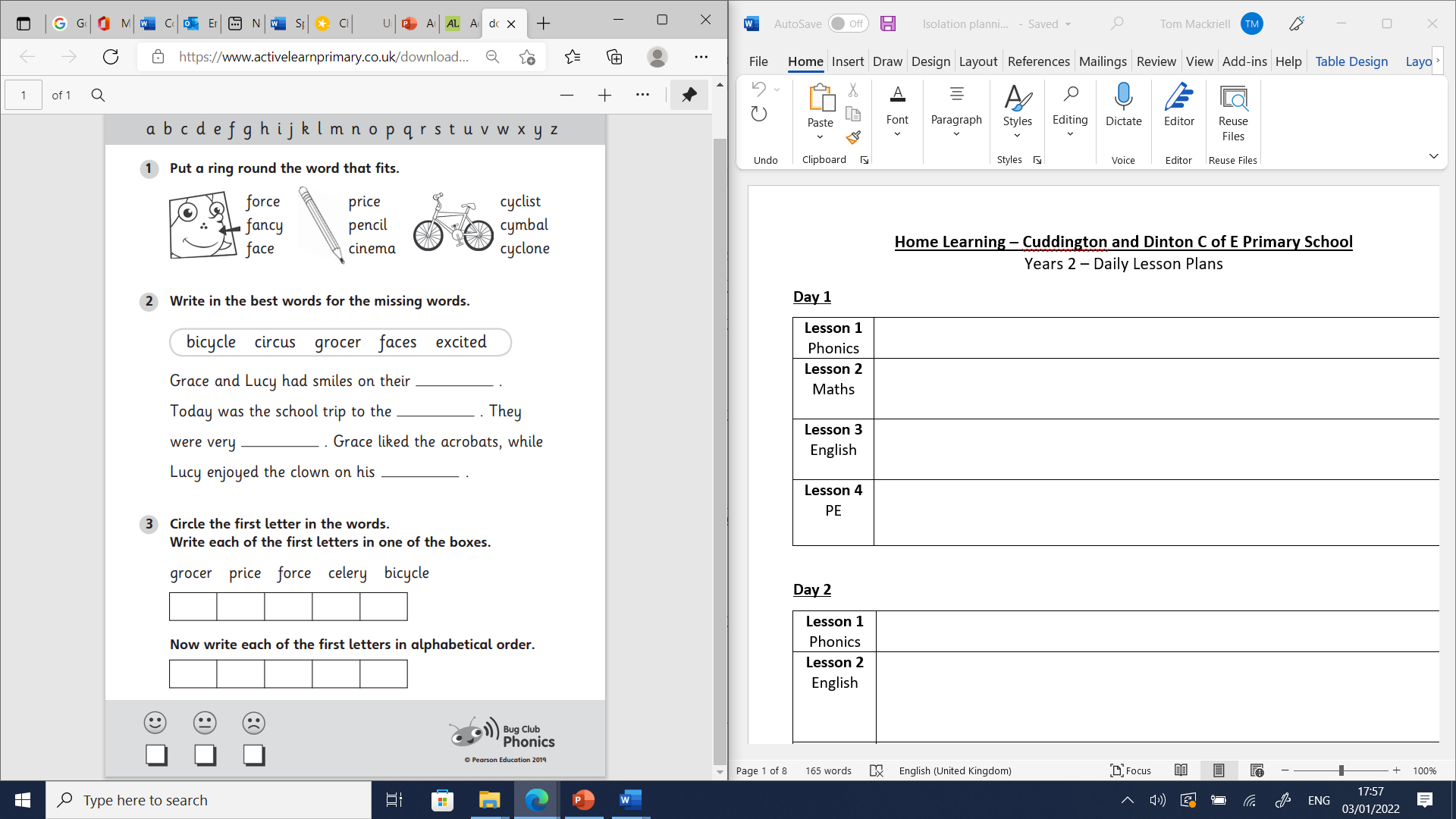 Lesson 2 MathsRecognise 2-D and 3-D ShapesWatch the below link before doing today’s questions. https://vimeo.com/506145944 1. Match the names of the shapes to the pictures. 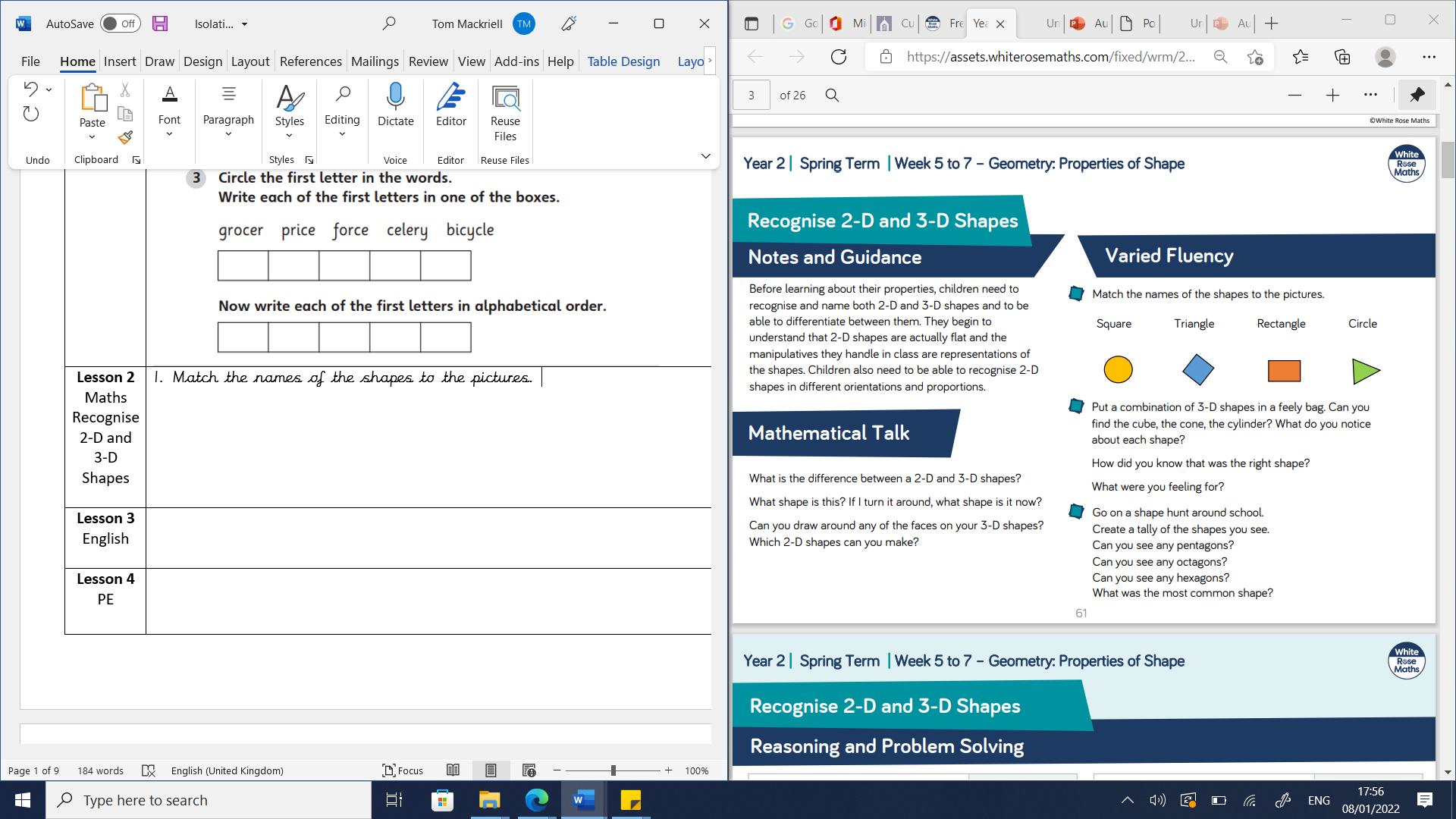 2. Go on a shape hunt around your house. Create a tally of the shapes you see.3. How many sides do these shapes have? a) Pentagon _____ b) Octagon _____ c) Hexagon _____4. Look round your house one more time.How many pentagons can you find? _______How many Octagons can you find? _______How many Hexagons can you find? _______5. Which shape is the odd one out?Explain why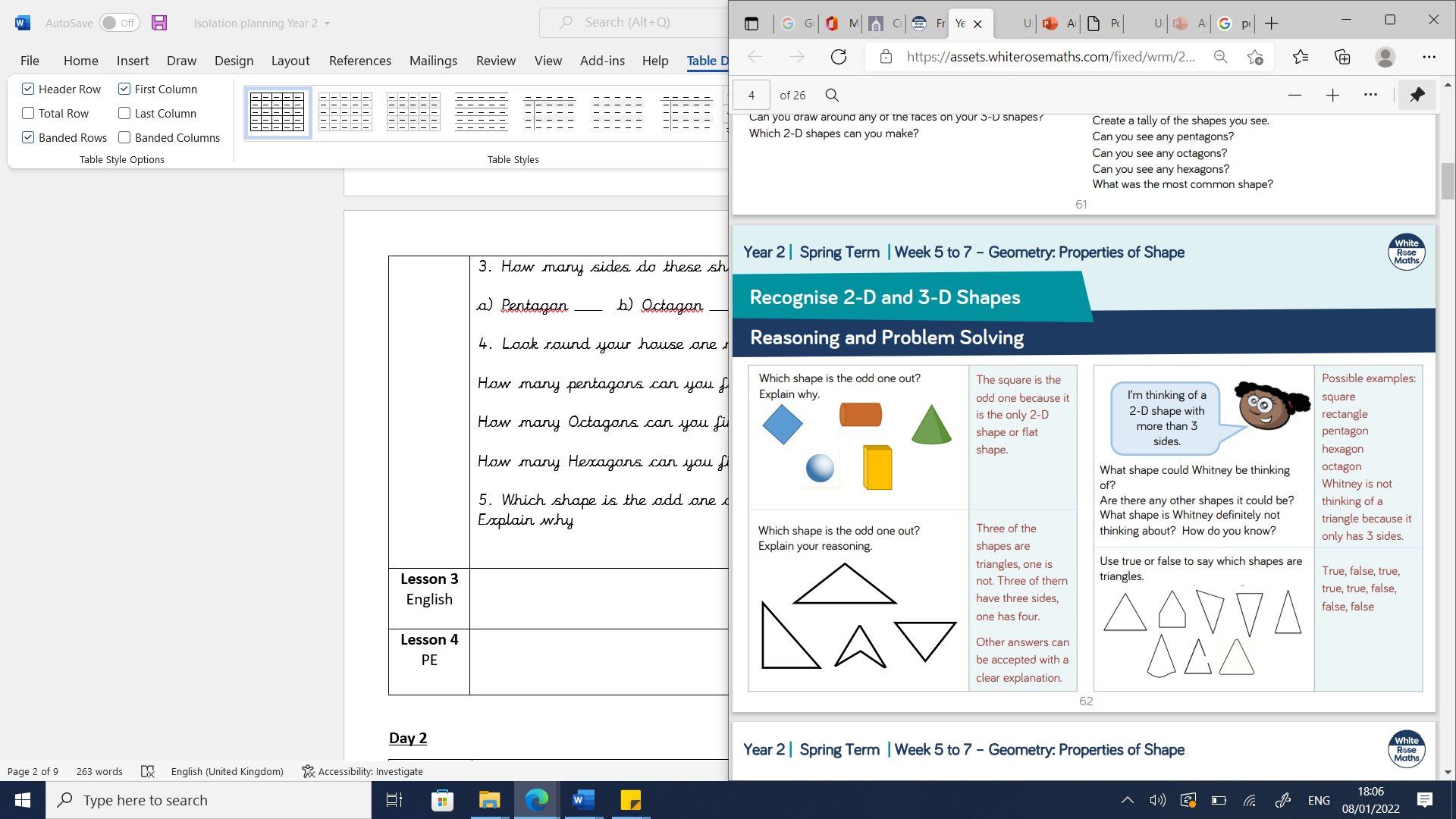 Lesson 3EnglishCan I write a description of a fairy-tale castle? 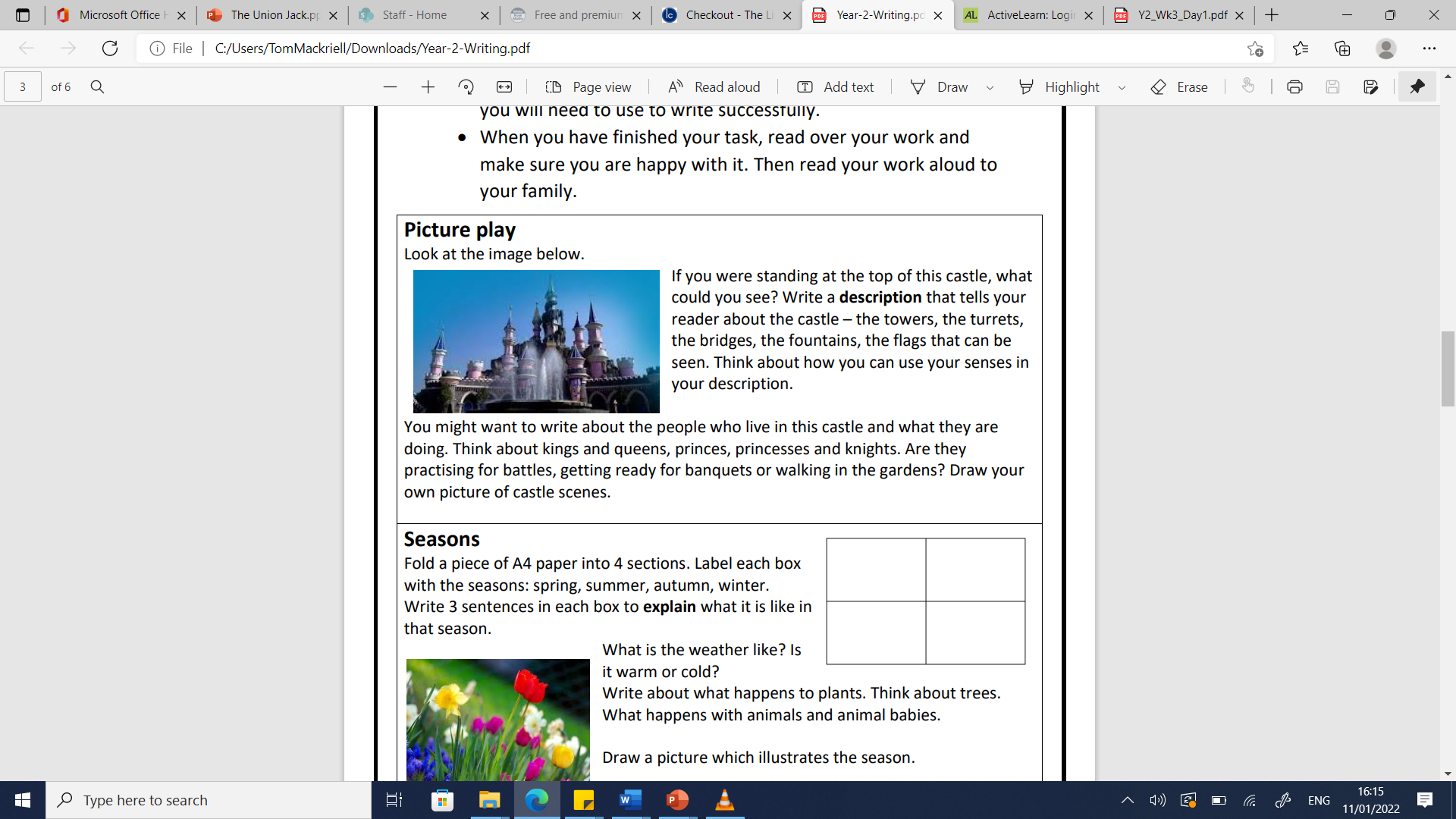 If you were standing at the top of this castle, what could you see? Write a description that tells your reader about the castle the towers, the turrets, the bridges, the fountains, the flags that can be seen. Think about how you can use your senses in your description. You might want to write about the people who live in this castle and what they are doing. Think about kings and queens, princes, princesses, and knights. Are they practising for battles, getting ready for banquets, or walking in the gardens? Draw your own picture of castle scenes.Lesson 4PE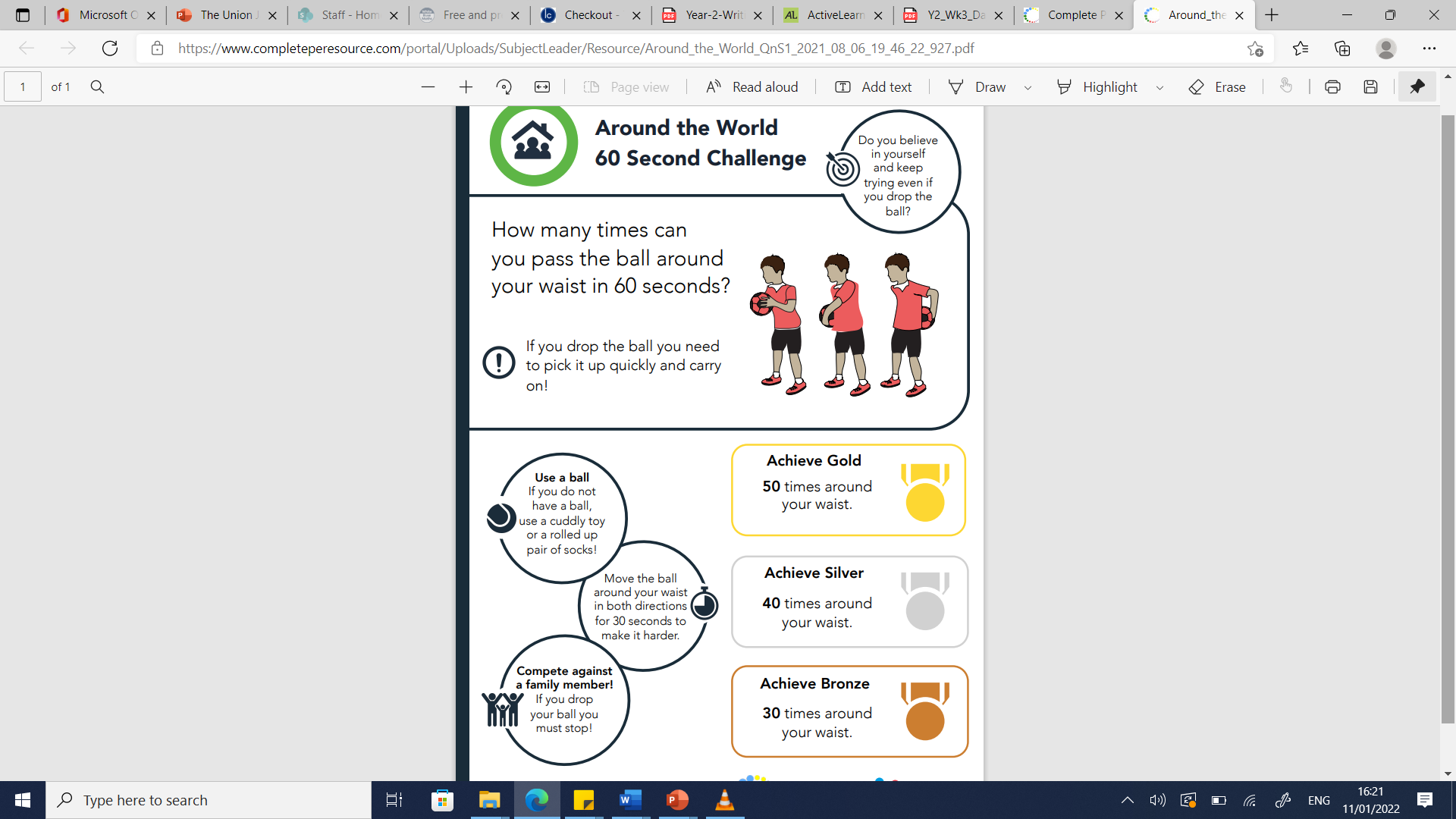 Lesson 1Phonics/s/ as ‘sc’ and ‘st(l)’ Today we are going to learn about the phoneme /s/ written as ‘sc’ and ‘st(l)’Task 1: Read the words below: force       excited   cycleThe phoneme /s/ can also be written as ‘sc’ and ‘st(l)’Now try these words. science   castle   bustle  Task 2: Complete the worksheet below.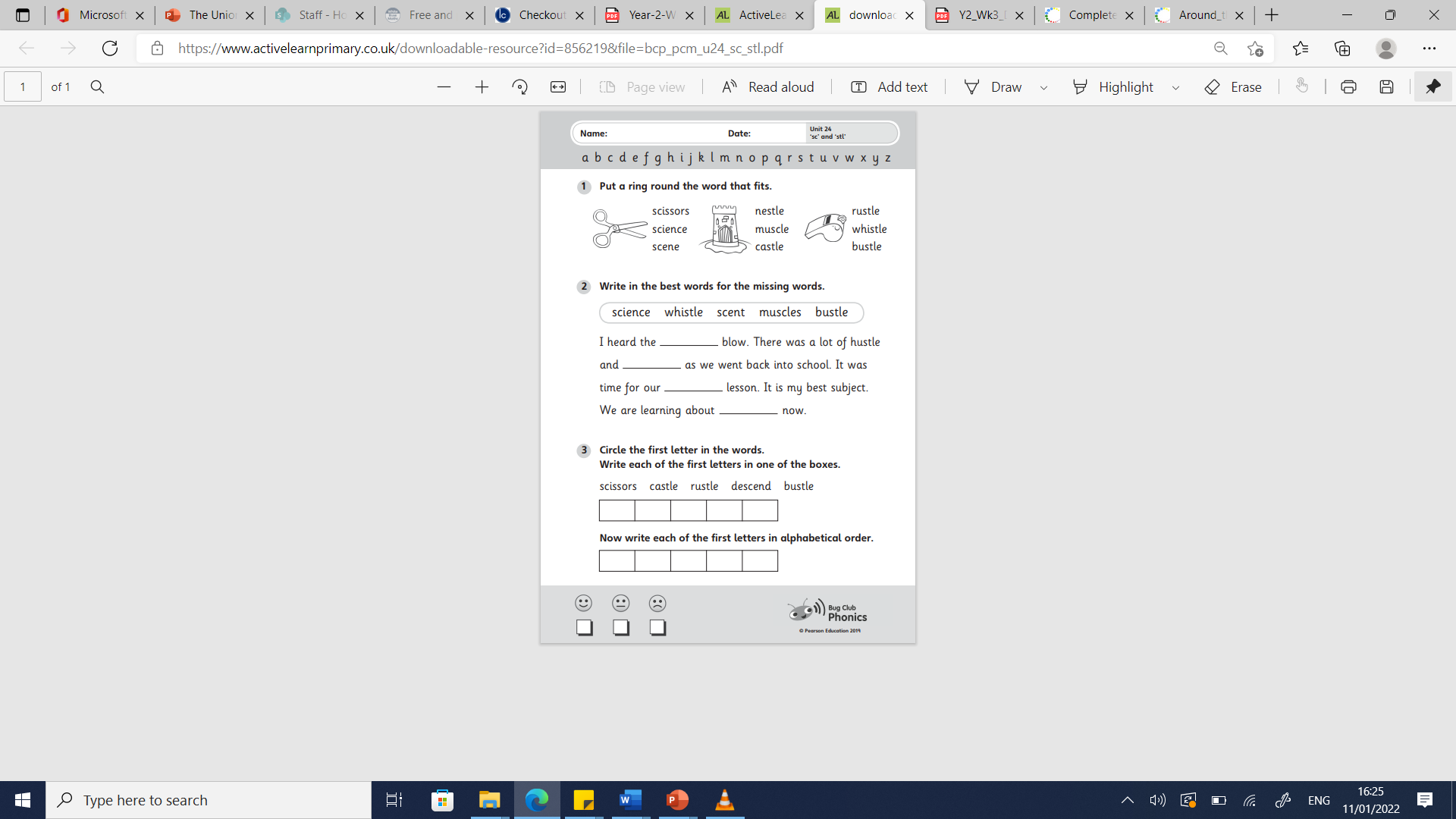 Lesson 2Guided ReadingA Meerkat Story – Read the text below then answer the questions. Isabella was having the best day. Her Stepdad had taken her to the zoo and she was going to see her favourite animals, meerkats! She loved all animals but meerkats were her favourite. She adored their cute little faces. But what she was most excited about was that the meerkats had just had babies. Isabella couldn’t contain her excitement as she raced along to the meerkat enclosure. She barely noticed the lions, crocodiles and ostriches she ran past. Then she saw them. The baby meerkats were rolling in the sand and chasing each other. It was the best day ever.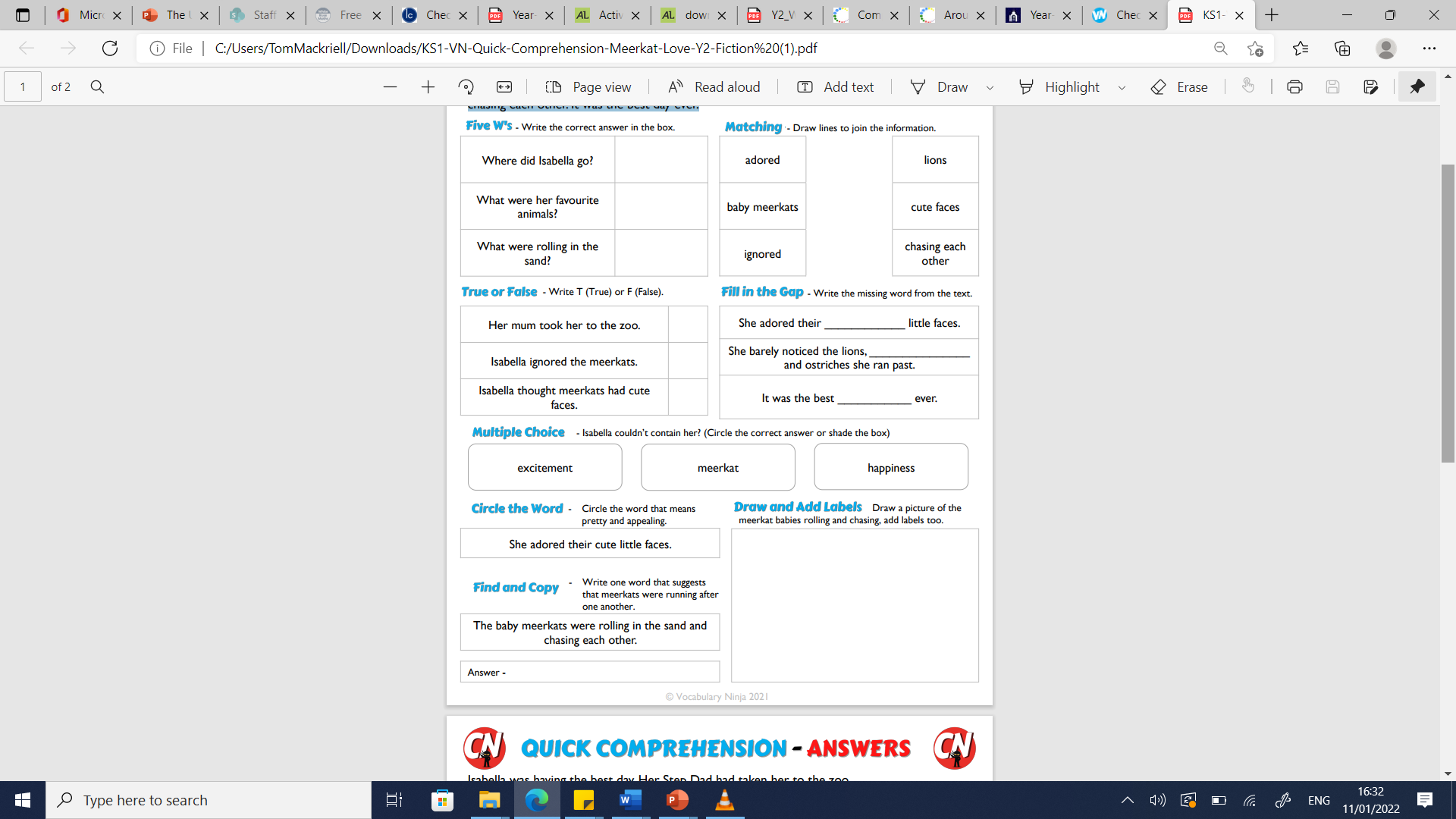 Lesson 3MathsCount sides on 2-D ShapesWatch the below link before doing today’s questions. https://vimeo.com/506146067 1. Match the shapes to the number of sides. 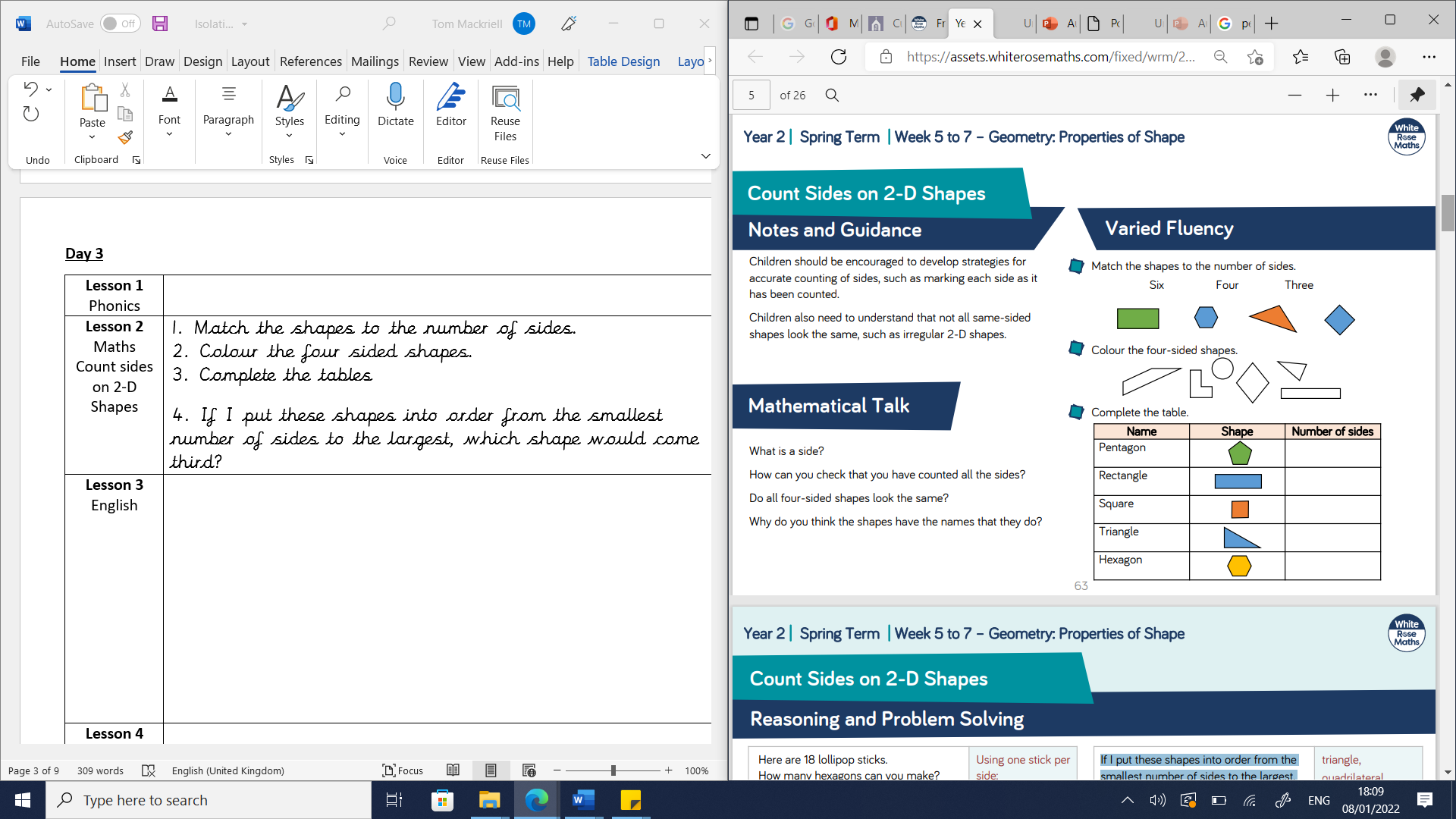 2. Colour the four sided shapes. 3. Complete the tables 4. If I put these shapes into order from the smallest number of sides to the largest, which shape would come third?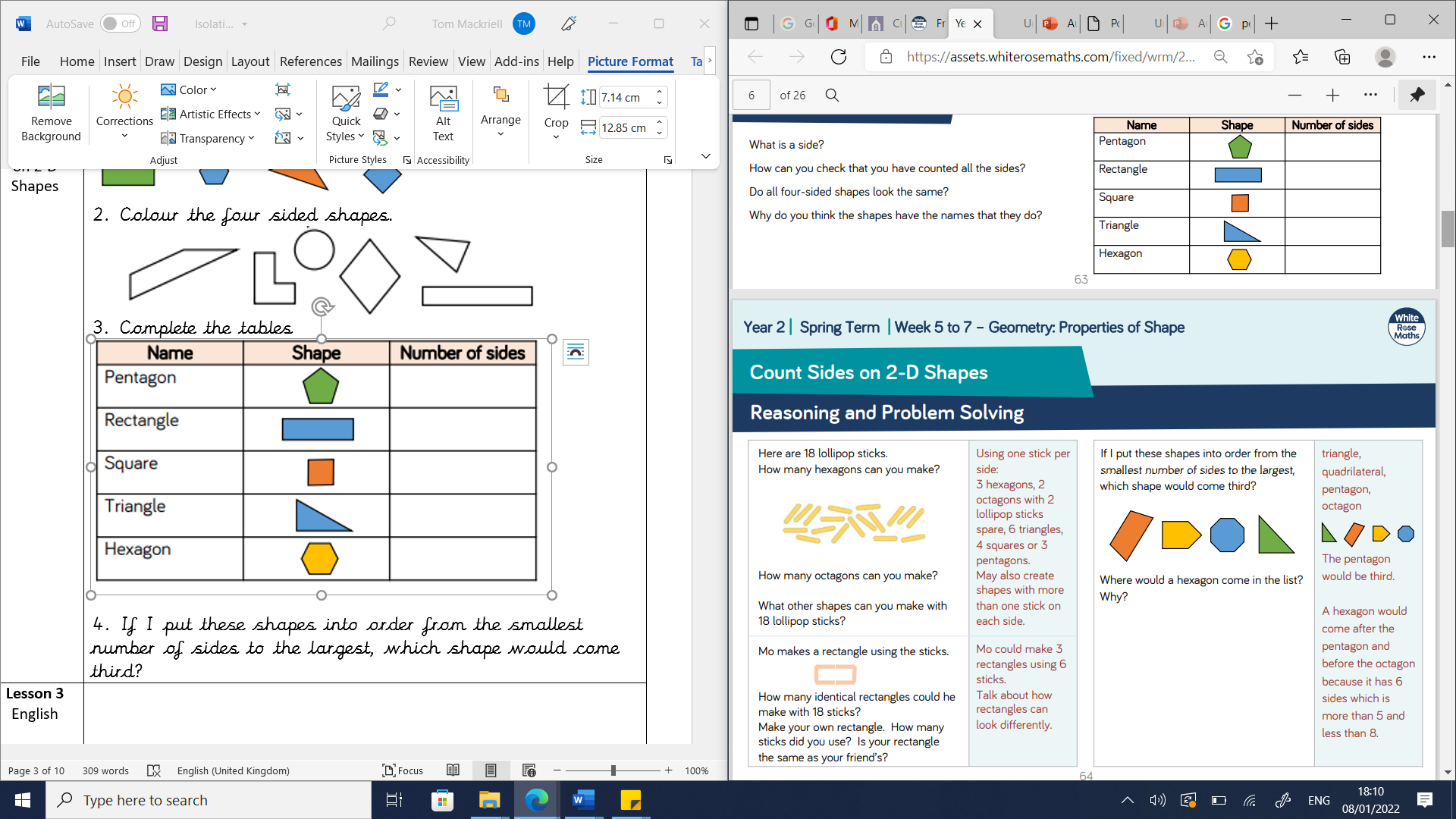 Lesson 4Outdoor learningLO: Can I care for the world around me? This term in outdoor learning we are thinking about the world around us and how we can care for it. We will be thinking about looking after living things. Whilst at school we will look at making bug hotels, at home I would like you to think about making bird feeders. Please follow the link below to help you create your own bird feeder. https://www.bbc.co.uk/cbeebies/makes/bird-feeder Lesson 1Phonics/s/ and /z/ as ‘se’  Today we are going to learn about the phonemes /s/ and /z/ as ‘se’.Task 1: Read the words below: hustle    whistle   scene   science The phonemes /s/ and /z/ can also be written as ‘se’.Now try these words. amuse  please  pause 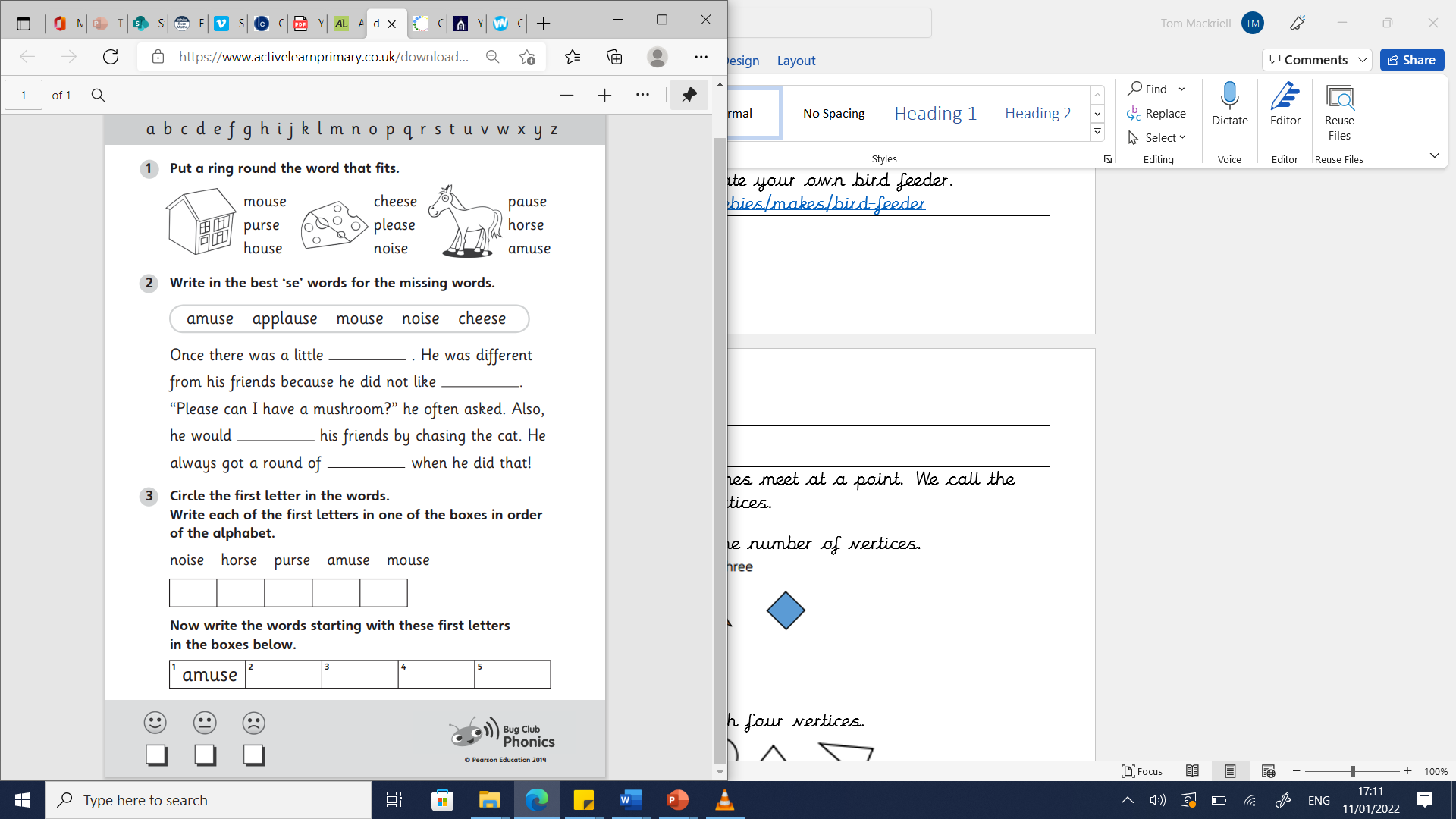 Lesson 2MathsCount vertices on 2-D shapes Before doing today’s questions please watch the below video.https://vimeo.com/506146126 A vertex is where two lines meet at a point. We call the corners of a shape a vertices. 1. Match the shapes to the number of vertices. 2. Colour the shapes with four vertices. 3. Complete the tables 1. Match the shapes to the number of sides. 2. Colour the four sided shapes. 3. Complete the tables 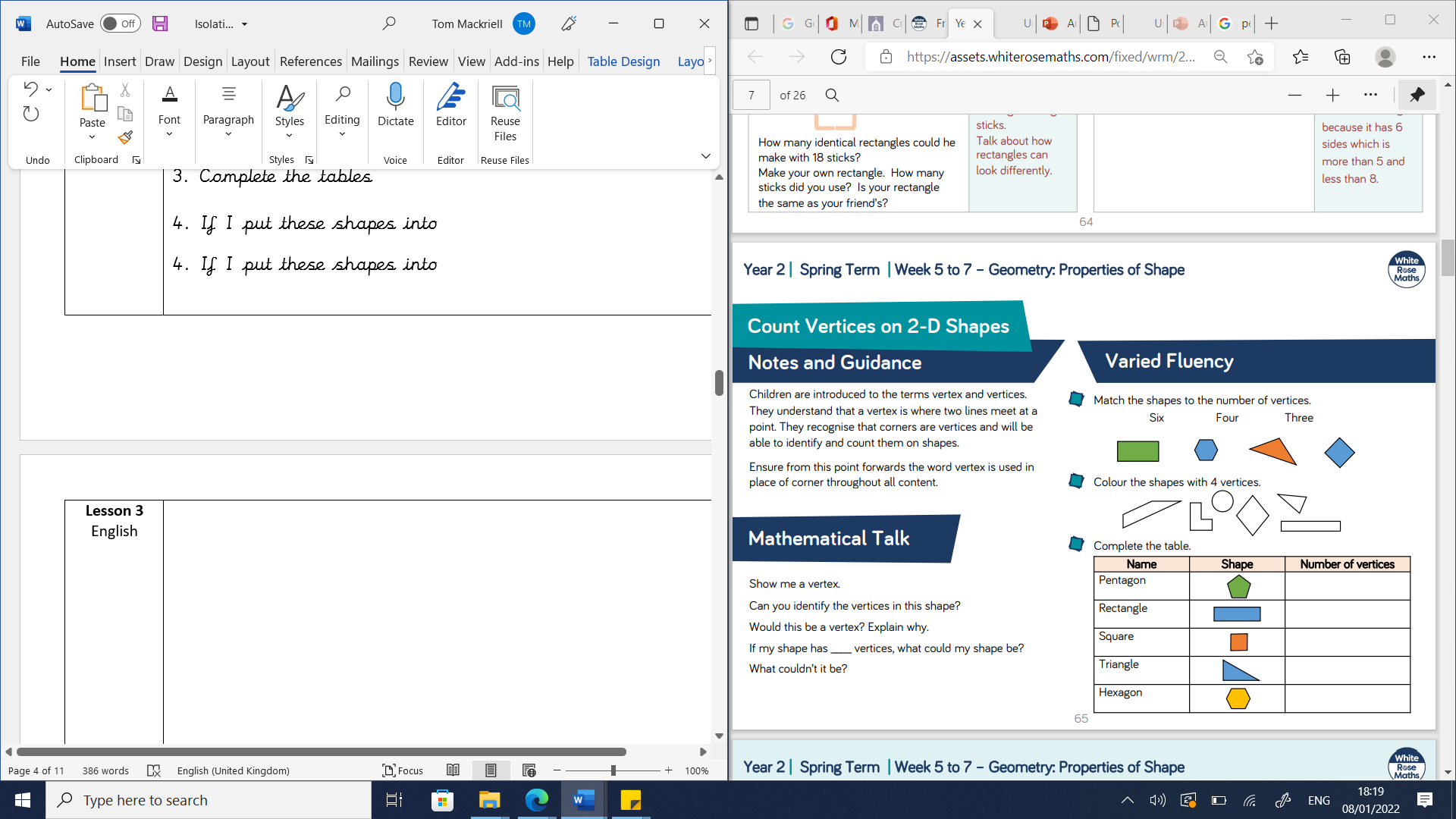 4. Amir says: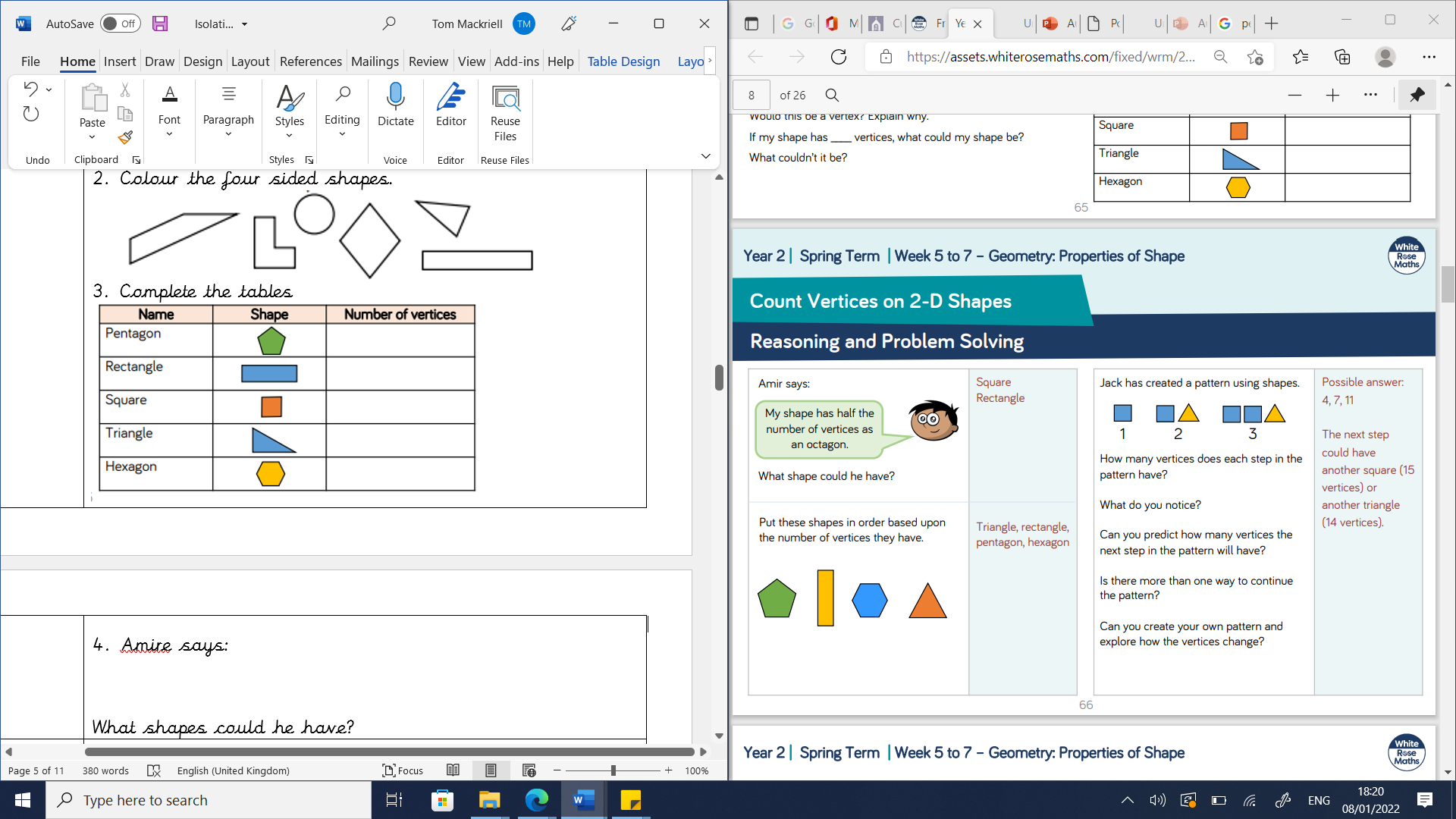 What shapes could he have? Lesson 3EnglishCan I write an information text on my favourite animal? My favourite animal – Information text. Research Time: Are you a big fan of pandas or pigs, dolphins or dogs? Choose your favourite animal to create a fact file about. Do some research in any books you have at home or ask an adult to help you look online. Make some notes about your chosen creature. Use the below questions to help your research. Think about: • What it looks like • What it eats • Where it lives – which country and what its habitat is like • What does it do, how does it moveUseful website for animal facts.https://a-z-animals.com/animals/ Example report: Lesson 4Computing 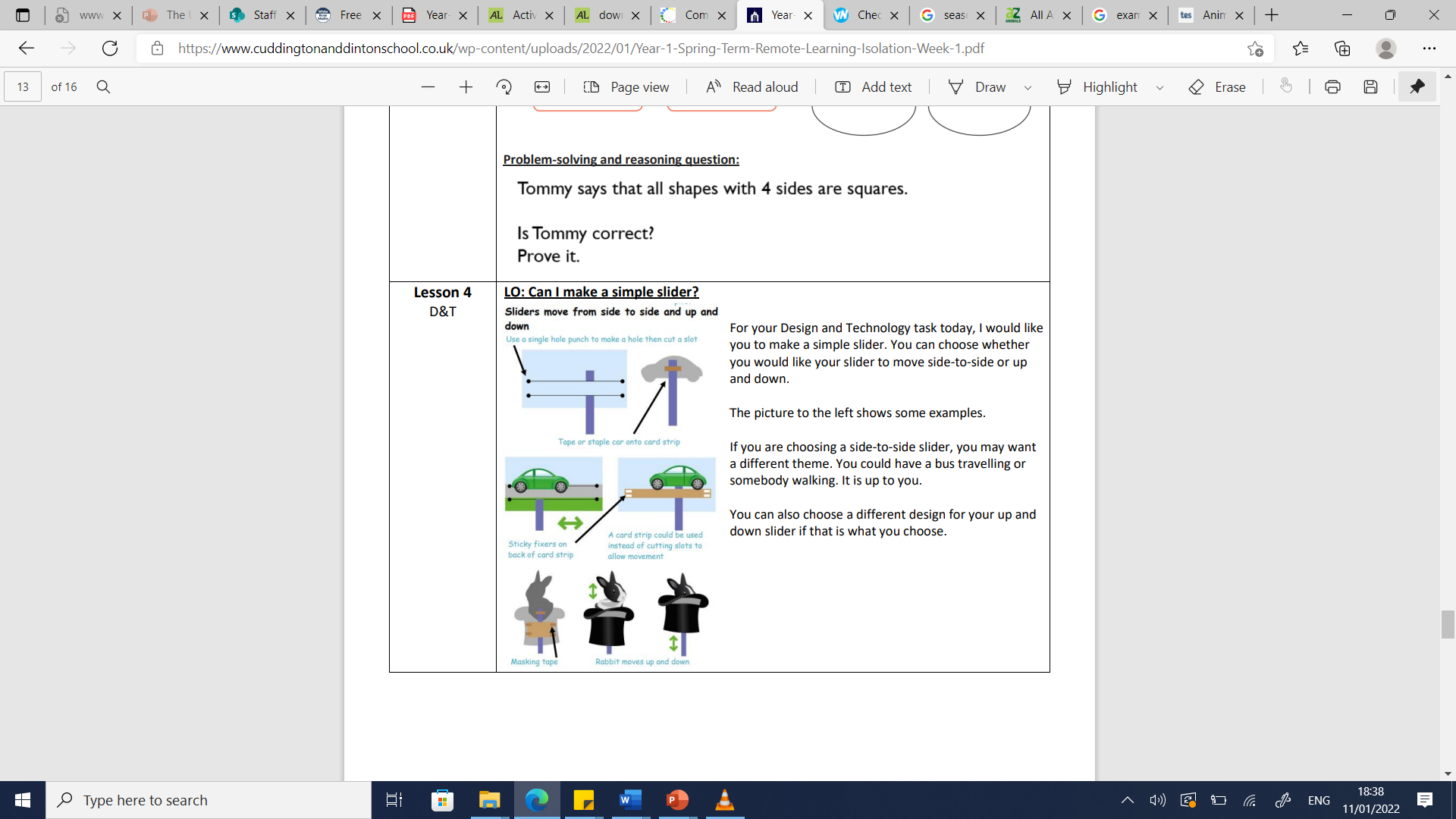 Lesson 1PhonicsRecapToday, you are going to recap the graphemes you have focused on in the last three days. Task 1: Read the words below cymbal, force, pencil, science, scene, hustle, please, pauseTask 2: Now ask an adult to pick three of the words and then you will need to write those words out without peeking at the sheet. Make sure you segment each word into the phonemes to help you spell. Task 2: Now, choose a word from above and write it in a sentence. Please write at least four sentences.Lesson 2English Can I write an information text on my favourite animal?Writing Your Information TextToday I would like you to write your information text. Remember the reports we did on flamingos, giraffes, otters and elephants? This is your chance to have another practice at creating the perfect information text about your favourite animal. Use the facts you researched yesterday and turn them into sentences. Remember to include: A heading Subheadings Facts that you have researched. Example Information Text: 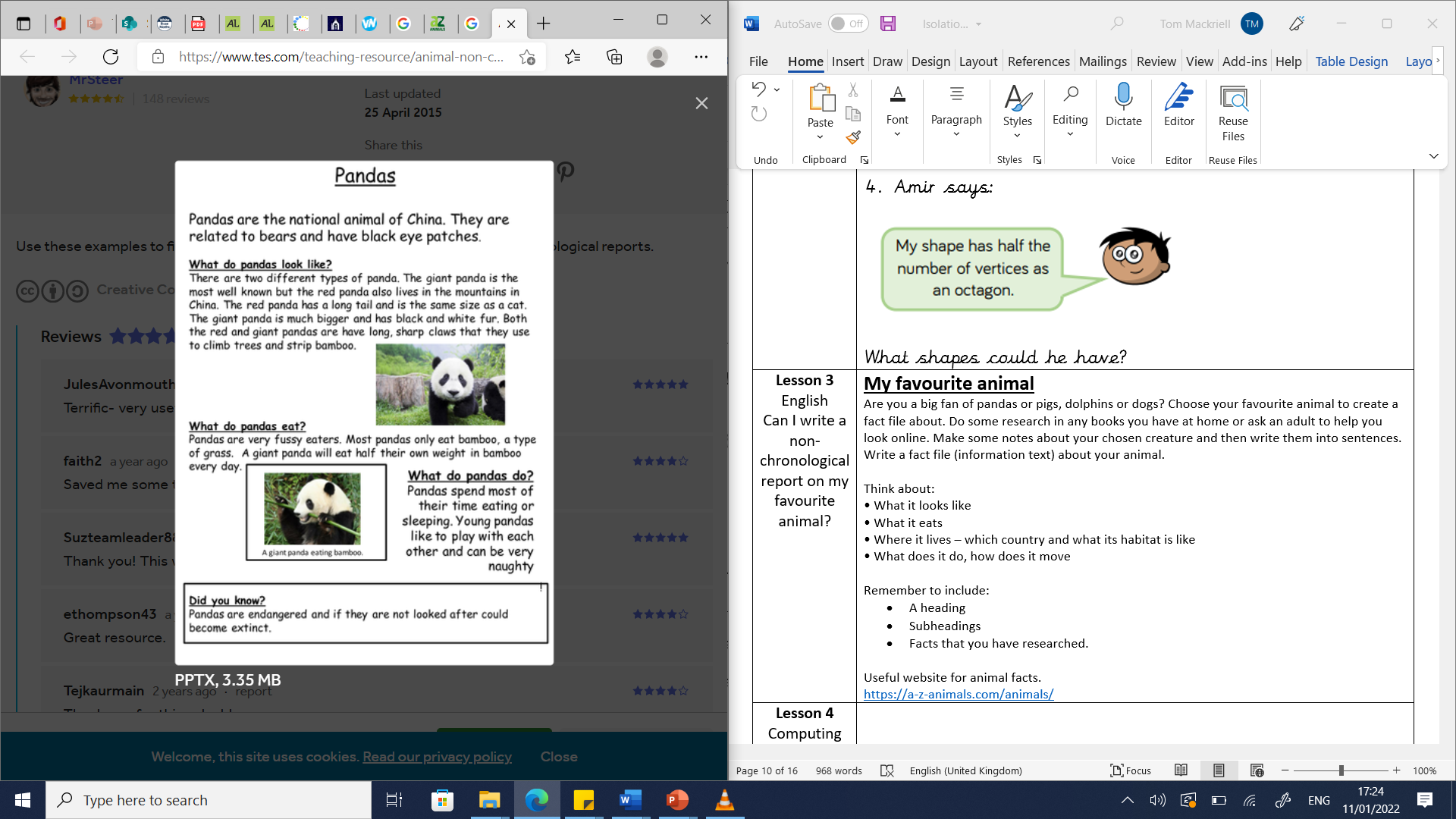 Lesson 3Maths Draw 2D Shapes Before doing today’s questions please watch the video below. https://vimeo.com/506146175 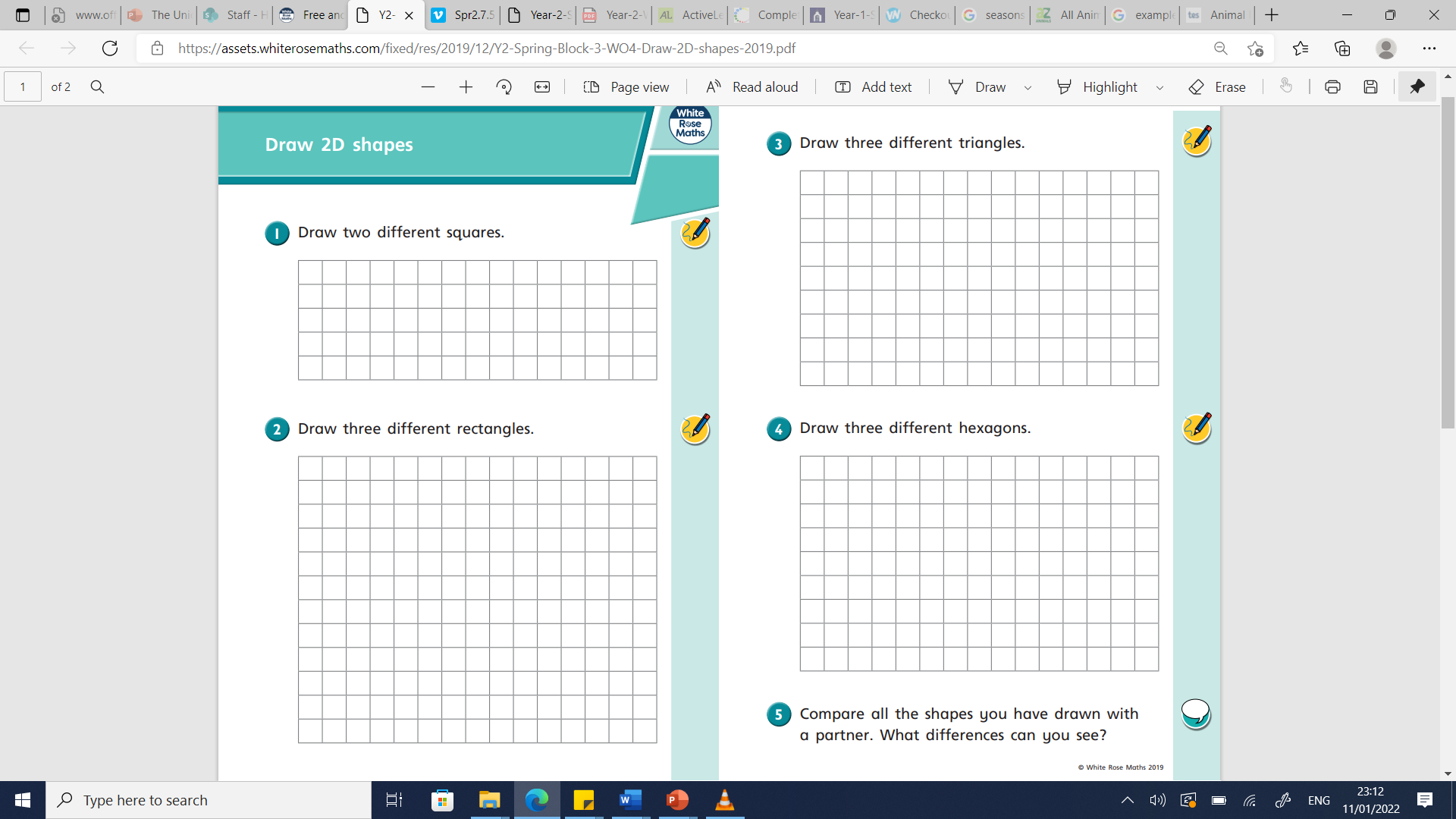 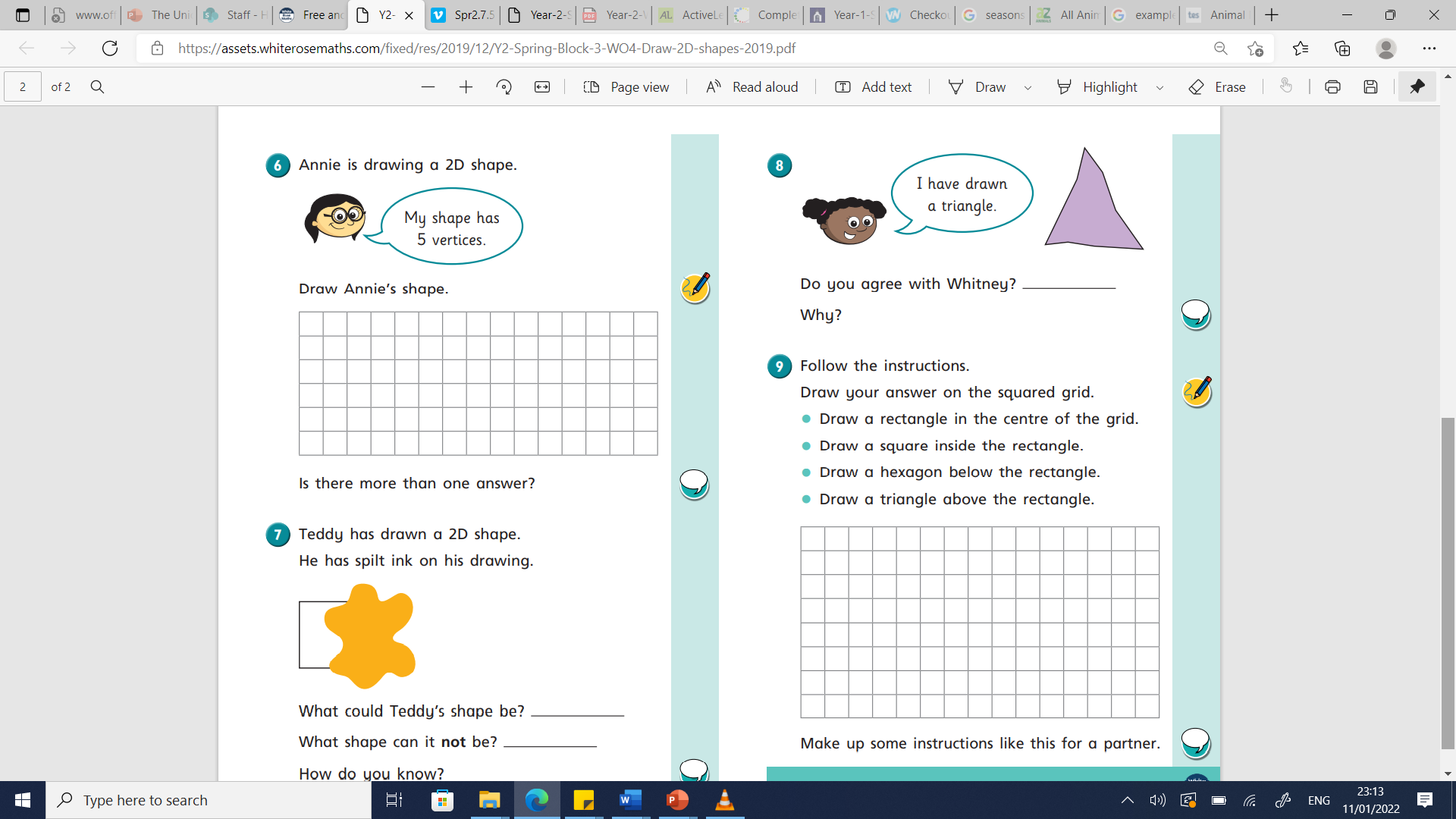 Lesson 4D&TLO: Can I make a simple slider? Please carry on with your Design and Technology task from yesterday.Lesson 1Phonics Language lessonToday is a language lesson. Task 1: Please read these tricky words. great    clothes2: Please read the sentences below. Tiago and Lucy are great in maths.Do you like my new clothes? Task 3: Please complete the worksheet below.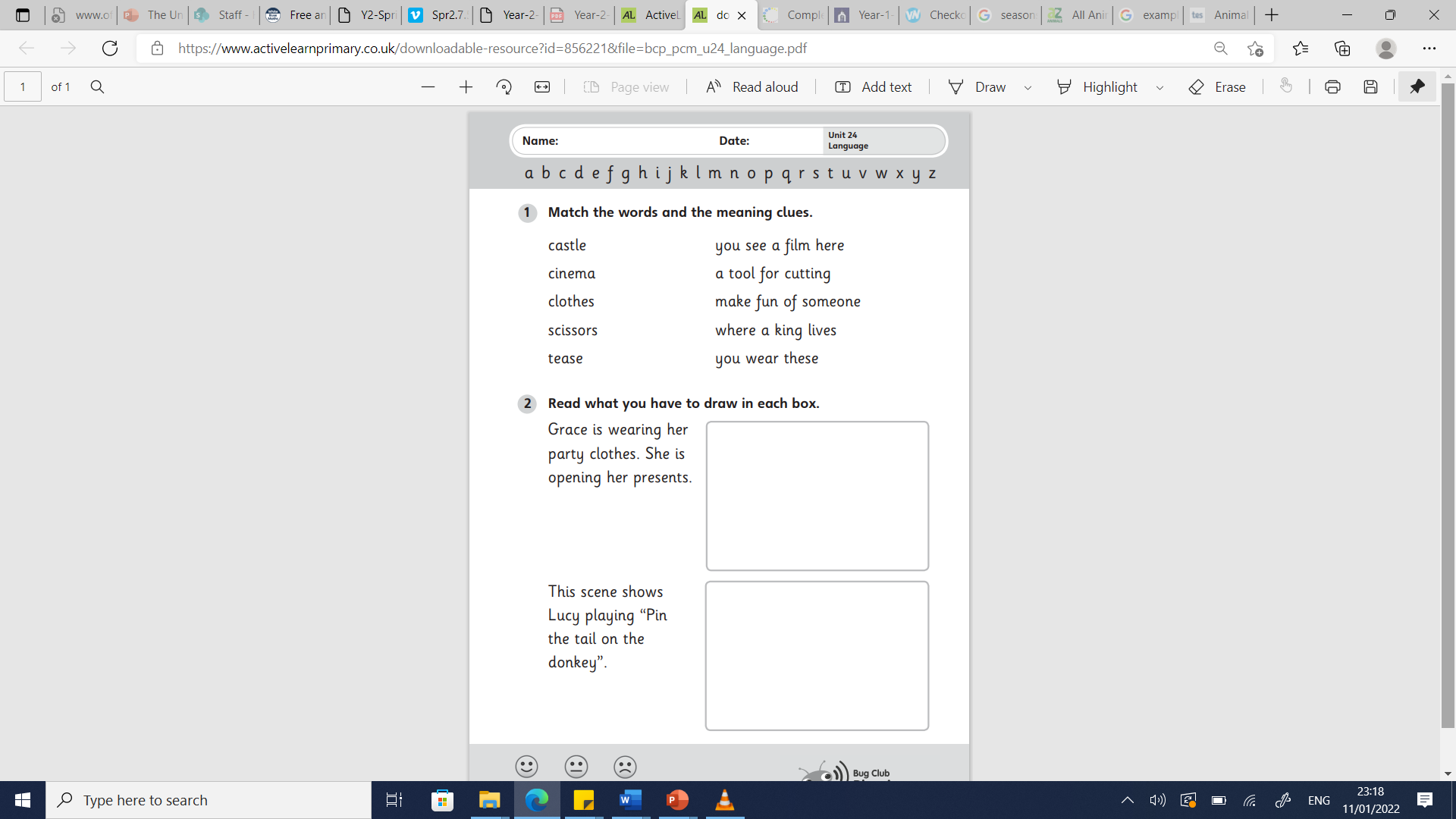 Lesson 2MathsLines of symmetry  Before completing the questions watch the video. https://vimeo.com/508430942 1. Draw the vertical lines of symmetry on these shapes. 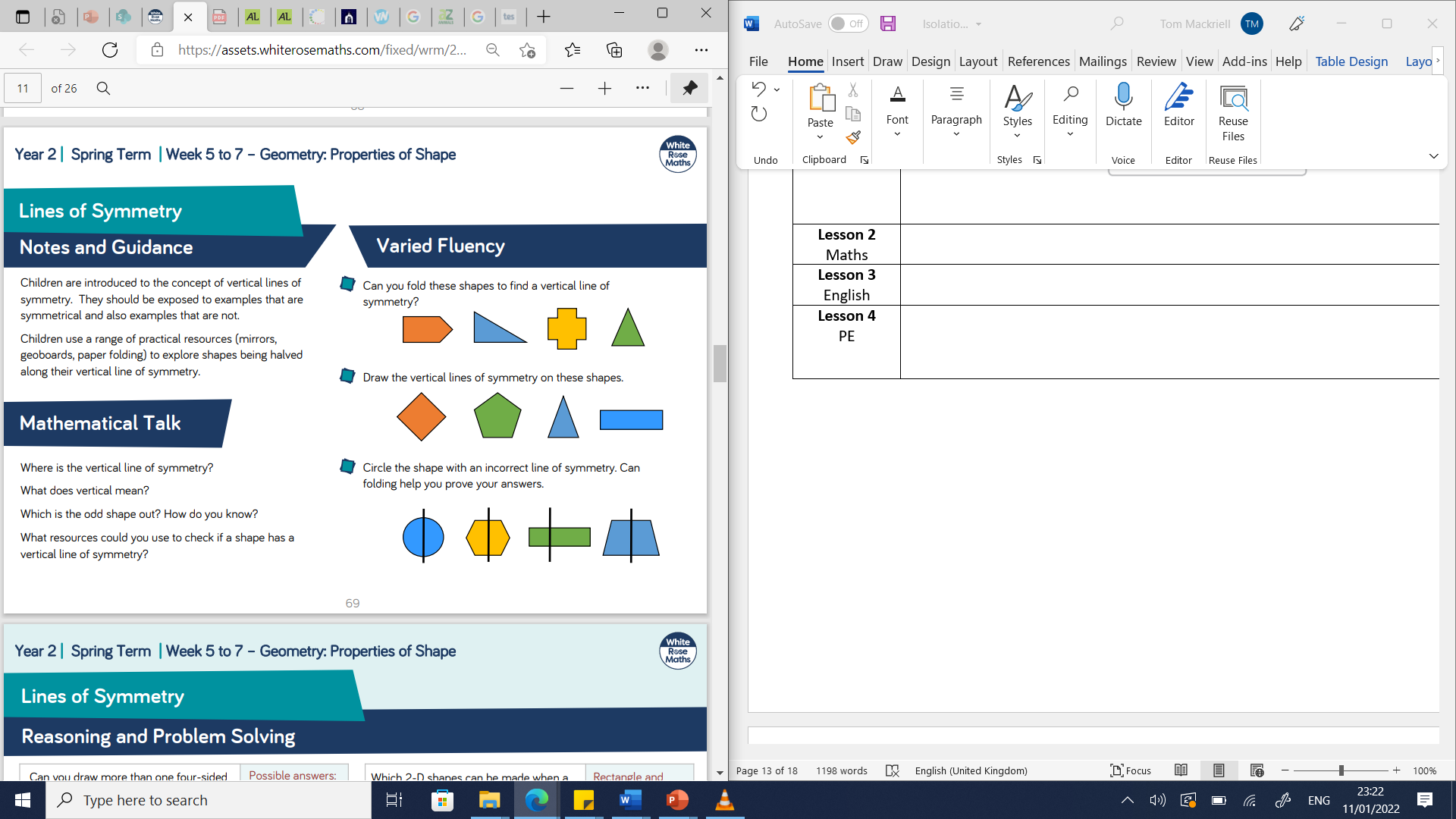 2. Circle the shape with an incorrect line of symmetry. 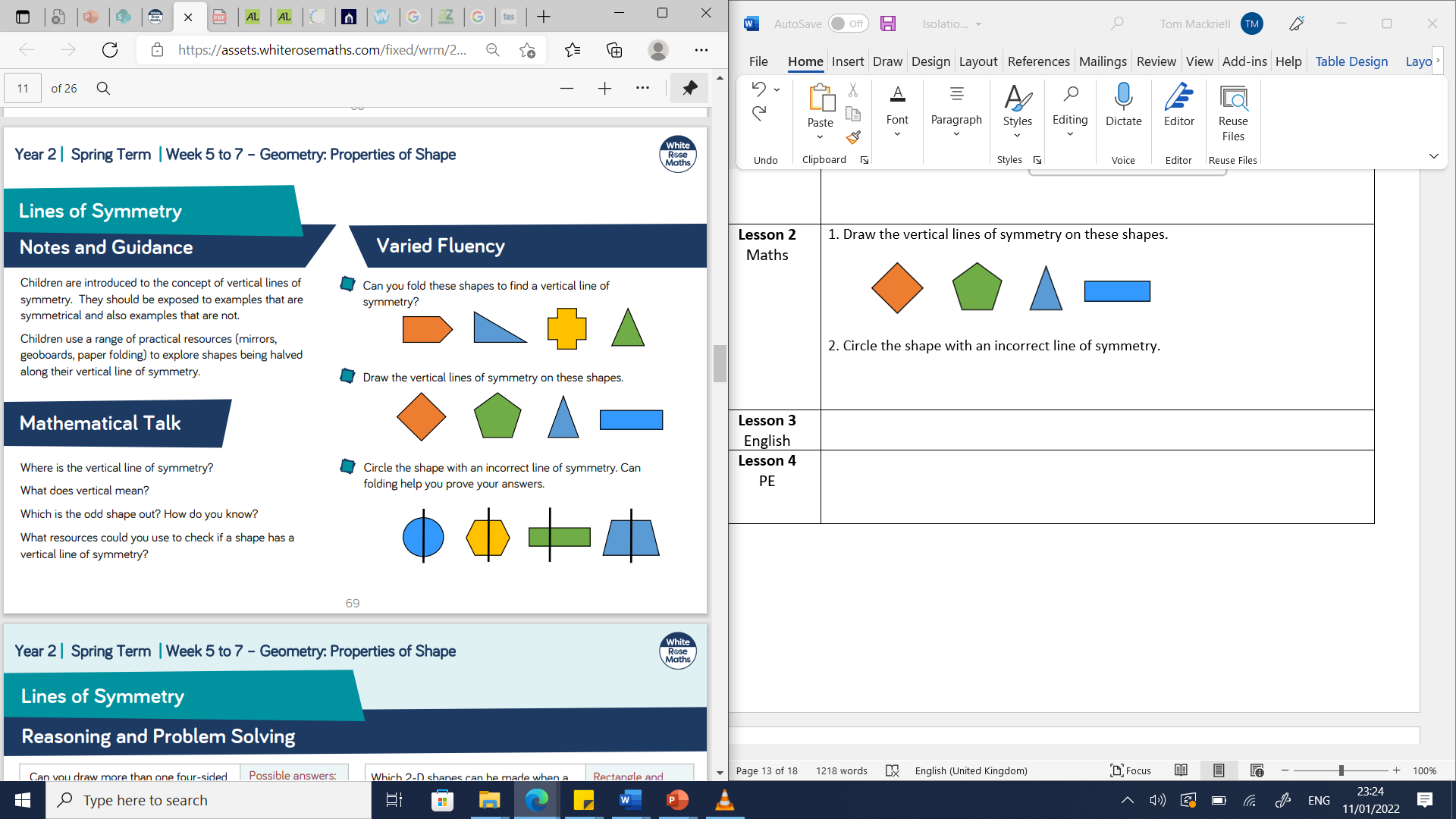 3. Can you draw more than one four-sided shape that has a vertical line of symmetry?Make sure you use a ruler when drawing your shapes. Lesson 3EnglishPizzas – Read the text then answer the questions.The earliest pizzas were made by the Ancient Greeks who topped flat bread with delicious vegetables and baked them to eat. In 1889, Queen Margherita of Italy ordered her chef to make her a version of this with mozzarella cheese, tomatoes and fresh basil. The ingredients were selected to resemble the Italian flag and is the style of pizza that we eat today. There are currently more than 5000 pizza shops in the UK with pepperoni being one of the favourite toppings.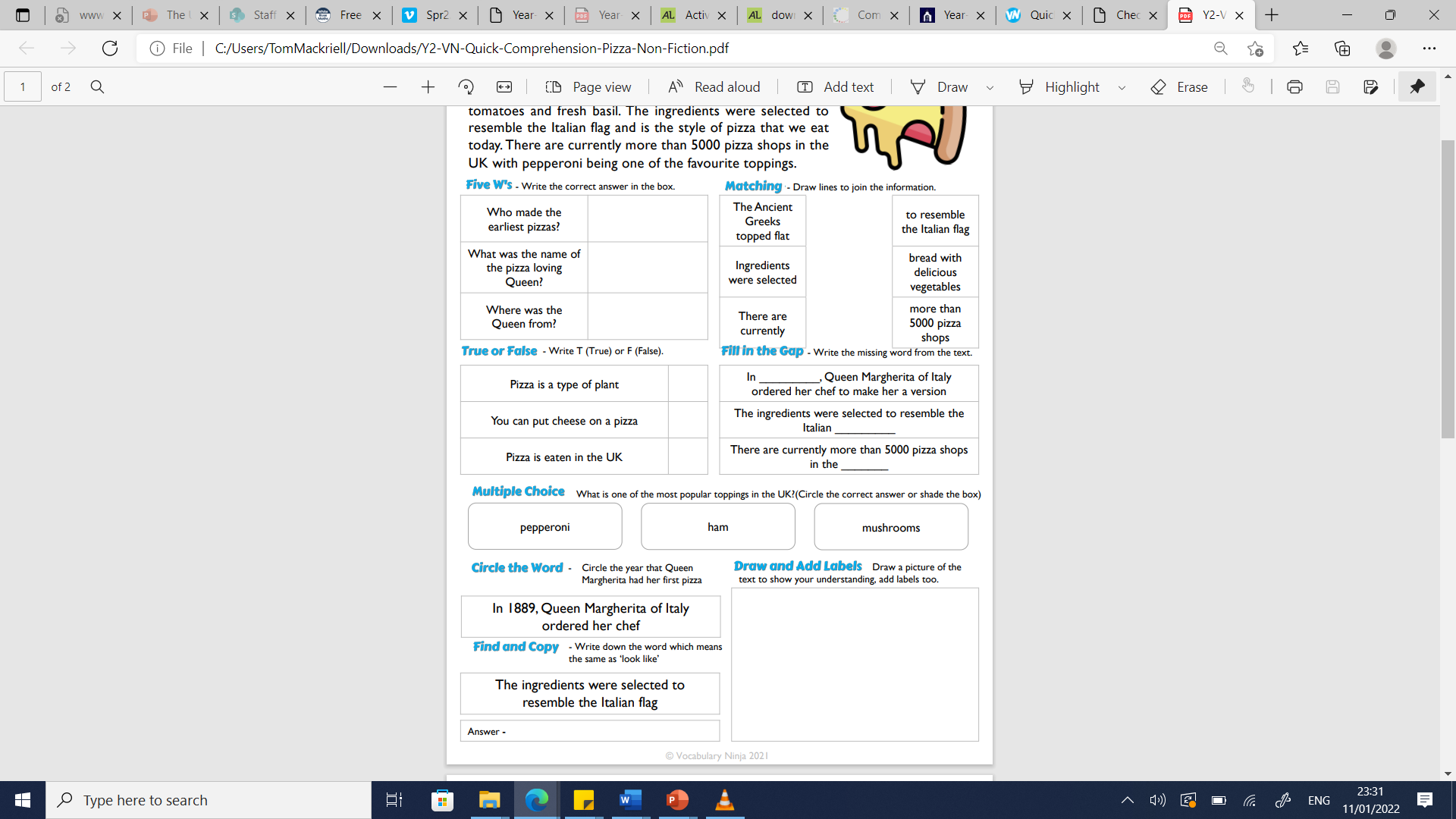 Lesson 4PE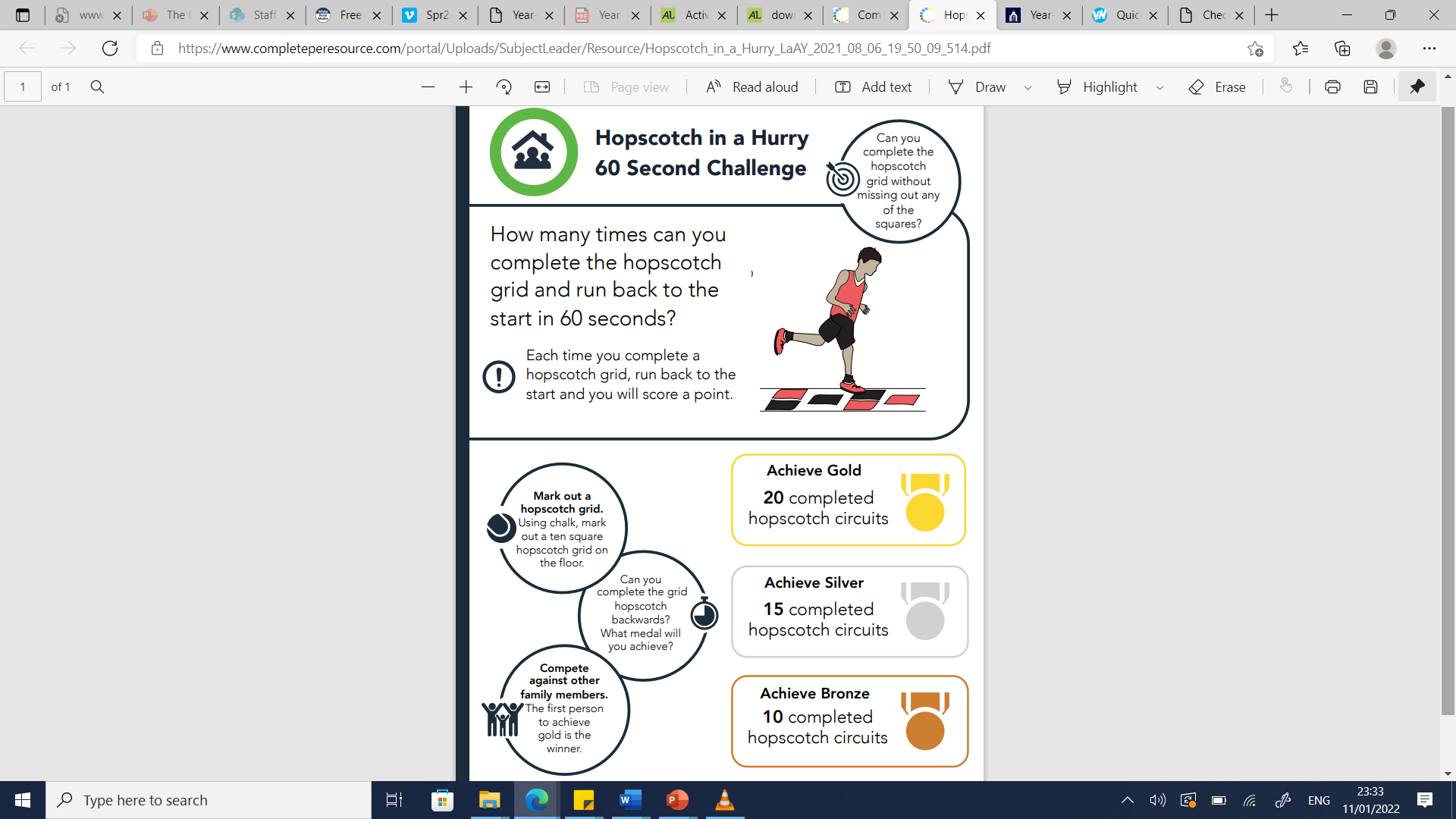 